平成３０年度マーチングステップアップ講習会開　催　要　項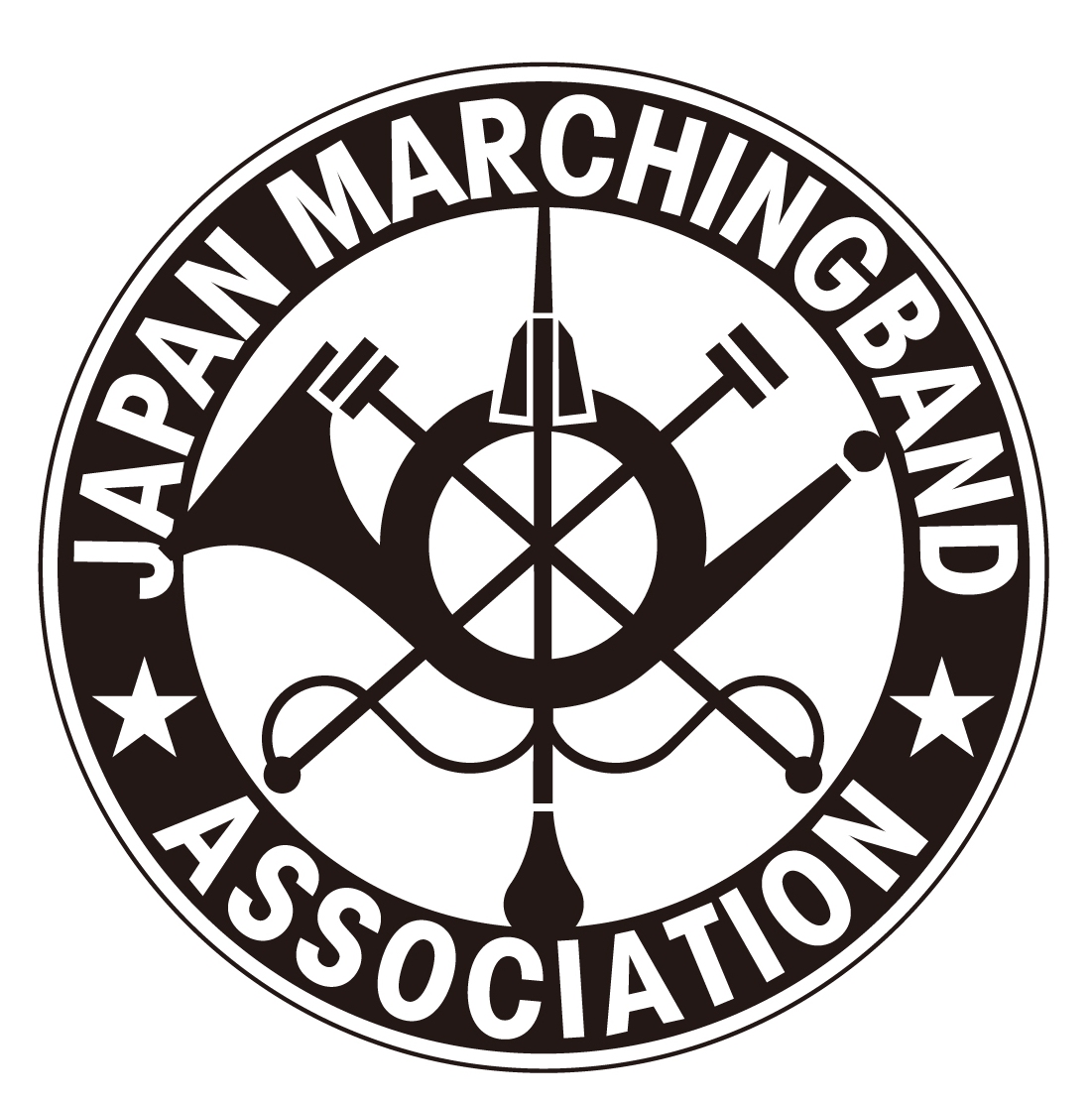 埼玉県マーチングバンド協会・千葉県マーチングバンド協会◆趣　　　　旨　　　この講習会は、マーチングバンドのテクニックの普及と指導の向上を目指して、指導方法の基礎を学ぶことを目的としています。・次年度バンドのリーダーとしてバンドをけん引していく方・次年度先輩として、後輩を育てられる人になりたいという方・指導者として、もっと的確な指導をしたいと考えている方の技術の習得や教える方法を身につけることを目的としています。　◆主　　　　催　　　埼玉県マーチングバンド協会（主管）　　　千葉県マーチングバンド協会　◆コ　 ー 　ス　　　①レベルアップコース（小学生対象）　　　　　　　　　　　　小学生を対象としたコースです。　　　　　　　　　　　　技術の向上を目的として、動きの基礎的な技術を中心に学びます。②先輩準備コース　　　　　　　　　　　　次年度先輩として、後輩を育てる立場となる方が対象です。中学生以上であればどなたでも参加できます。　　　　　　　　　　　　先輩として確かな技術を後輩に教えることができるように、動きの基礎的な技術を中心に学びます。③リーダーコース　　　　　　　　　　　　次年度バンドのリーダーや、部の最高学年となる方が対象です。学生の場合は、中学２年生、高校２年生が対象です。　　　　　　　　　　　　バンドの先頭に立って指導することを想定し、指導法を中心に学びます。◆日　　　　時　　　①レベルアップコース、②先輩準備コース　　　　　　　　　　　平成３１年１月６日（日曜日）　　午前９時～午後１時３０分　　　　　　　　　　③リーダーコース　　　　　　　　　　　平成３１年１月６日（日曜日）　　午後２時００分～午後６時３０分◆会場　　　野田市総合公園体育館　　住所：千葉県野田市清水958　　　　　　　　　　（東武アーバンパークライン清水公園駅下車徒歩１５分）◆費　　　　用　　１人１コース５００円。当日受付で納入してください。　　　　　　　　　②と③のコースに連続して参加することが可能です。その際は、１人８００円に割引となります。最初の受付で納入してください。　　　　　　　　　なお、受付では、団体ごとにまとめて納入をお願いします。◆講　　　　師　　　一般社団法人日本マーチングバンド協会指導員　　　◆持参するもの　　　筆記用具、運動着、防寒着、上履き（体育館シューズ）、　　　　　　　　　　弁当（②と③を連続して受講する場合）　　　　　　　　　　　飲み物、健康保険証（表裏コピー）　　【ゴミは各自でお持ち帰り下さい。】◆時　　　　程◆申込方法　　　別紙申込書に必要事項を記入の上、郵送、ＦＡＸ、またはメールにて問い合わせ　　　お申し込みください。　　※申し込みはどちらでもかまいません。◆申込締切　　　平成３０年１２月２７日（木）　　　申込を過ぎた場合は、ご相談ください。◆その他　　　★研修会期間中は、主催者が参加者全員の傷害保険に加入します。★講習に必要な資料等は、当日受付でお渡しいたします。平成３０年度マーチングステップアップ講習会受　　講　　申　　込　　書※２名以上で申込む場合は、連絡責任者の連絡先を記入して下さい。電話番号につきましては、本研修会に関する緊急連絡時以外には使用致しません。先輩準備とリーダーを連続して受講する場合は、２つに○をつけてください。１５名以上申し込みの場合は、この用紙をコピーしてお使いください。団体名住　　所市区町村まで電　　話氏　　名No受講者氏名性別学年or年齢受講コースレベルアップ　・　先輩準備　・　リーダーレベルアップ　・　先輩準備　・　リーダーレベルアップ　・　先輩準備　・　リーダーレベルアップ　・　先輩準備　・　リーダーレベルアップ　・　先輩準備　・　リーダーレベルアップ　・　先輩準備　・　リーダーレベルアップ　・　先輩準備　・　リーダーレベルアップ　・　先輩準備　・　リーダーレベルアップ　・　先輩準備　・　リーダーレベルアップ　・　先輩準備　・　リーダーレベルアップ　・　先輩準備　・　リーダーレベルアップ　・　先輩準備　・　リーダーレベルアップ　・　先輩準備　・　リーダーレベルアップ　・　先輩準備　・　リーダーレベルアップ　・　先輩準備　・　リーダー